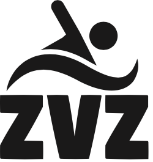 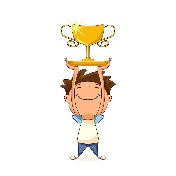 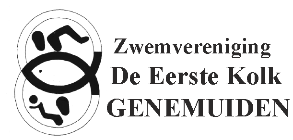 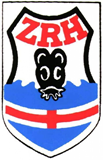 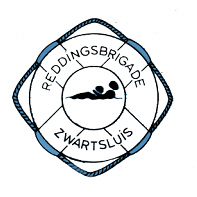 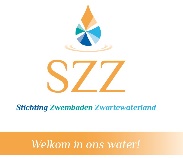 Programma Schoolzwemkampioenschap18:00 	uur:	Ontvangst en uitleg in het zwembad Bestevaer Genemuiden18:30	uur:	Start Schoolzwemkampioenschap		- 6 x 25 meter vrije slag estafette 		- 50 meter vrije slag door 2 leerlingen uit categorie bovenbouw- 25 meter vrije slag door 2 leerlingen uit categorie middenbouw- 25 meter vrije slag door 2 leerlingen uit categorie onderbouw19:15 	uur:	Pauze19:30	uur	Vervolg wedstrijd:- 50 meter rugslag door 2 leerlingen uit categorie bovenbouw- 25 meter rugslag door 2 leerlingen uit categorie middenbouw- 25 meter rugslag door 2 leerlingen uit categorie onderbouw20:15 uur	Streven einde wedstrijd20:30 	uur	Prijsuitreiking 